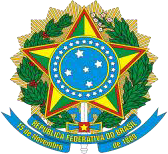 Ministério da EducaçãoSecretaria de Educação Profissional e Tecnológica Instituto Federal de Educação, Ciência e Tecnologia de Pernambuco 	,	de	de	.ANEXO II - DECLARAÇÃO DE APROVAÇÃOA Pró-Reitoria de Pesquisa, Pós-Graduação e Inovação (Propesq) do Instituto Federal de Educação, Ciência e Tecnologia de Pernambuco (IFPE) concede parecer positivo|negativo para o desenvolvimento do projeto intitulado “_______________________________________________________________________”, sob a coordenação do/a servidor/a ________________________________, SIAPE nº___________________.Da mesma forma, concedemos parecer favorável|desfavorável quanto à qualificação dos pesquisadores, extensionistas e demais colaboradores convidados do projeto, após análise dos currículos Lattes informados pelo/a coordenador/a.Conforme o art. 4º da Resolução nº 20/2017, do Conselho Superior do IFPE, informamos que o projeto em questão, quanto a sua natureza, classifica-se como INFORMAÇÃO PREENCHIDA PELO COORDENADOR.Pró-Reitor/a de Pesquisa, Pós-Graduação e Inovação